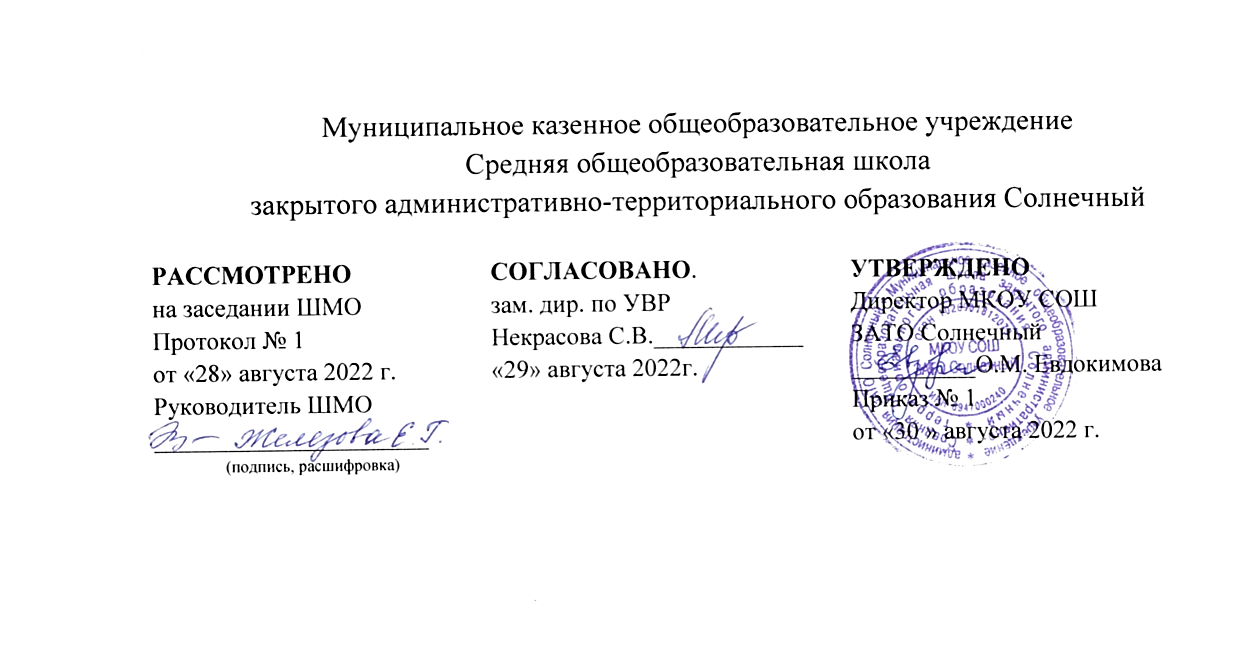 Рабочая программа по учебному предметуГеографияна 2022-2023 учебный годПрограмма разработана на основе Примерной программы линии УМК «География. Сферы» (5—9 классы) базовый уровень 8 класса 1 год(срок реализации)Количество часов  по программе 68Количество часов неделю 2Составитель: _____________________Железова Е.Г. ,учитель химии, биологии, географии,Первая квалификационная категорияп. Солнечный Тверской области2022 г.                              Планируемые              РЕЗУЛЬТАТЫ  ОБУЧЕНИЯ  ГЕОГРАФИИ.Рабочая программа по курсу географии разработана в соответствии с требованиями Федерального государственного образовательного стандарта основного общего образования.Программа реализуется на основе учебника: В.П.Дронов, Л.Е.Савельева. «География Россия: природа, население, хозяйство».В соответствии с учебным планом и образовательной программой МКОУ СОШ ЗАТО Солнечный география изучается в 68 ч (2 ч в неделю) в 8 классе. Программа обеспечивает достижение определённых личностных, метапредметных и предметных результатов.Личностные результаты:1)   воспитание российской гражданской идентичности: патриотизма,   любви   и   уважения   к   Отечеству,   чувства   гордости за свою Родину; осознание единства географического пространства России как единой среды проживания населяющих её народов, определяющей общность их исторических судеб; осознание своей этнической принадлежности,  усвоение гуманистических  и традиционных  ценностей  многонационального  российского  общества;  воспитание  чувства  ответственности  и долга  перед  Родиной;2)   формирование ответственного отношения к учению, готовности и способности учащихся к саморазвитию и самообразованию  на  основе  мотивации  к обучению  и познанию,  осознанному  выбору  и  построению  дальнейшей  индивидуальной траектории  образования  на базе  ориентировки  в мире  профессий и профессиональных  предпочтений с учётом устойчивых познавательных  интересов;3)   формирование личностных представлений о целостности природы,  населения  и  хозяйства  Земли  и  её  крупных  районови стран, о России как субъекте мирового географического пространства,  её  месте  и  роли  в  современном  мире;  осознание  значимости  и общности  глобальных  проблем  человечества;4) формирование уважительного отношения к истории, культуре,  национальным  особенностям,  традициям  и образу жизни  других  народов;  осознанной  доброжелательности  к другому  человеку,  его  мнению,  мировоззрению,   культуре,  языку,  вере;  готовности   и  способности   вести  диалог  с  другими  людьми и достигать  в нём  взаимопонимания;5)     освоение    социальных    норм,   правил   поведения,    ролей и форм социальной жизни в группах и сообществах, включая взрослые и социальные сообщества; участие в школьном самоуправлении и общественной жизни в пределах возрастных компетенций   с  учётом   региональных,   этнокультурных,   социальных и экономических  особенностей;6)     развитие  морального  сознания  и  компетентности   в  решении моральных проблем на основе личностного выбора, формирование нравственных чувств и нравственного поведения, осознанного  и ответственного  отношения  к собственным  поступкам;7)     формирование  коммуникативной   компетентности   в  общении  и  сотрудничестве   со  сверстниками,   старшими  и  младшими в процессе образовательной,  общественно полезной, учебно-исследовательской,  творческой  и других  видов  деятельности;8)   формирование ценности здорового и безопасного образа жизни; усвоение правил индивидуального  и коллективного безопасного  поведения  в чрезвычайных  ситуациях,  угрожающих жизни   и   здоровью   людей,   правил   поведения    на   транспорте и на дорогах;9)   формирование  экологического  сознания на основе признания ценности жизни во всех её проявлениях и необходимости ответственного, бережного отношения к окружающей среде и рационального  природопользования;10) осознание значения семьи в жизни человека и общества, ценности семейной жизни, уважительного и заботливого отношения  к членам  своей  семьи;11)  развитие  эмоционально-ценностного  отношения  к  природе, эстетического сознания через освоение художественного наследия народов России и мира, творческой деятельности эстетического  характера.Метапредметные результаты:1)   умение самостоятельно определять цели своего обучения, ставить и формулировать для себя новые задачи в учёбе и познавательной деятельности, развивать мотивы и интересы своей познавательной  деятельности;2)   умение самостоятельно  планировать  пути достижения целей,  в том  числе  альтернативные,  осознанно  выбирать  наиболее эффективные способы решения учебных и познавательных задач;3)   умение соотносить свои действия с планируемыми результатами,   осуществлять   контроль  своей  деятельности   в  процессе   достижения    результата,    определять    способы    действий в  рамках  предложенных   условий  и  требований,  корректировать свои  действия  в соответствии  с изменяющейся  ситуацией;4)     умение  оценивать  правильность   выполнения  учебной  задачи,  собственные  возможности  её решения;5)   владение основами самоконтроля, самооценки, принятия решений и осуществления осознанного выбора в учебной и познавательной  деятельности;6)   умение определять понятия, делать обобщения, устанавливать аналогии, классифицировать,  самостоятельно выбирать основания и критерии для классификации, устанавливать причинно-следственные связи, строить логическое рассуждение, умозаключение  (индуктивное,  дедуктивное  и  по  аналогии)  и  делать  выводы;7)     умение   создавать,   применять   и  преобразовывать   знаки и символы, модели и схемы для решения учебных и познавательных  задач;8) 	смысловое  чтение;9)   умение организовывать учебное сотрудничество и совместную деятельность с учителем и со сверстниками;   работать индивидуально   и  в  группе:  находить  общее  решение  и  разрешать конфликты на основе согласования позиций и учёта интересов; формулировать, аргументировать и отстаивать своё мнение;10) умение осознанно использовать речевые средства в соответствии    с    задачей    коммуникации,     для    выражения    своих чувств,  мыслей  и  потребностей;  планирования  и  регуляции  своей деятельности; владение устной и письменной речью; монологической  контекстной  речью;11) формирование и развитие компетентности в области использования информационно-коммуникационных технологий (ИКТ-компетенции).Предметные результаты:1)     формирование    представлений    о   географической    науке, её роли  в освоении  планеты  человеком,  о географических  знаниях как компоненте  научной  картины  мира,  об их необходимости для   решения   современных    практических    задач   человечества и  своей  страны,  в  том  числе  задачи  охраны  окружающей  среды и рационального  природопользования;2)   формирование первичных навыков использования территориального   подхода   как   основы   географического    мышления для  осознания  своего  места  в целостном,  многообразном  и  быстро изменяющемся  мире  и адекватной  ориентации  в нём;3)     формирование   представлений   и  основополагающих  знаний  о  целостности  и  неоднородности   Земли  как  планеты  людей в пространстве и во времени, об основных этапах её географического    освоения,    особенностях    природы,    жизни,    культуры и  хозяйственной  деятельности  людей,  экологических  проблемах на разных  материках  и в отдельных  странах;4)   овладение элементарными практическими умениями использования приборов и инструментов для определения количественных и качественных характеристик компонентов географической  среды,  в том  числе  её экологических  параметров;5)   овладение основами картографической  грамотности и использования географической карты как одного из «языков» международного  общения;6)     овладение  основными  навыками  нахождения,  использования  и презентации  географической  информации;7)    формирование умений и навыков использования разнообразных географических знаний в повседневной жизни для объяснения и оценки разнообразных явлений и процессов, самостоятельного оценивания уровня безопасности окружающей среды, адаптации к условиям территории проживания, соблюдения мер безопасности в случае природных стихийных бедствий и техногенных  катастроф;8)   формирование представлений об особенностях экологических  проблем  на  различных  территориях  и  акваториях,  умений и навыков безопасного и экологически целесообразного поведения  в окружающей  среде. Содержание рабочей программы8 класс(68 ч, 2 часа в неделю)ВВЕДЕНИЕ (1ч)Что изучает география России. Источники географических знаний.Часть IГЕОГРАФИЧЕСКОЕ ПРОСТРАНСТВО РОССИИ (9 ч)Виды географического положения России: физико-географическое, математико-географическое, экономико-географическое, транспортно-географическое, геополитическое, этнокультурное и эколого-географическое положения. Уровни (масштабы) географического положения. Сравнение географического положения России и положения других государств.Государственная территория России. Формирование и освоение государственной территории России. Основные направления русской колонизации. Огромные российские пространства: плюсы и минусы. Экономически эффективная территорияГосударственные границы России, их типы и виды. Сухопутные и морские границы. Россия на карте часовых поясов. Местное, поясное, декретное, летнее время, их роль в хозяйстве и жизни людей.Этапы и методы географического изучения территории России.Административно-территориальное устройство России. Субъекты Федерации. Федеральные округа.Практические работы. 1. Характеристика географического положения России. Сравнение ГП России с ГП других стран.Часть II ПРИРОДА РОССИИ (45 ч)Тема 1: Рельеф и недраГеологическая история и геологическое строение территории России. Устойчивые и подвижные участки земной коры. Основные этапы геологической истории формирования земной коры на территории страны. Основные тектонические структуры.Рельеф России: основные формы, их связь со строением литосферы. Горы и равнины. Влияние внутренних и внешних процессов на формирование рельефа, Движение земной коры. Области современного горообразования, землетрясений и вулканизма. Современные рельефообразующие процессы и опасные природные явления. Древнее и современное оледенения, Стихийные природные явления в литосфере. Влияние литосферы и рельефа на другие компоненты природ Человек и литосфера. Закономерности размещения месторождений полезных ископаемых. Минеральные ресурсы страны и проблемы их рационального: использования. Изменение рельефа человеком. Влияние литосферы на жизнь и хозяйственную деятельность человека.Проявление закономерностей формирования рельефа и его современного развития на примере своего региона и своей местности. Рельеф и полезные ископаемые Московской области.Тема 2: Климат и климатические ресурсыФакторы, определяющие климат России: влияние географической широты, подстилающей поверхности, циркуляции воздушных масс. Циклоны и антициклоны. Закономерности распределения тепла и влаги на территории страны (средние температуры января и июля, осадки, испарение, испаряемость, коэффициент увлажнения). Сезонность климата.Типы климатов России. Комфортность (дискомфортность) климатических условий. Изменение климата под влиянием естественных факторов.Климат и человек. Влияние климата на быт человека, его жилище, одежду, способы передвижения, здоровье. Опасные и неблагоприятные климатические явления. Методы изучения и прогнозирования климатических явлений.Климат своего региона.Тема 3: Внутренние воды и моряОсобая роль воды в природе и хозяйстве. Виды вод суши на территории страны. Главные речные системы, водоразделы, бассейны. Распределение рек по бассейнам океанов. Питание, режим, расход, годовой сток рек, ледовый режим. Опасные явления, связанные с водами (паводки, наводнения, лавины, сели), их предупреждение. Роль рек в освоении территории и развитии экономики России.Важнейшие озера, их происхождение. Болота. Подземные воды. Ледники. Многолетняя мерзлота.Водные ресурсы и человек. Неравномерность распределения водных ресурсов. Рост их потребления и загрязнения. Пути сохранения качества водных ресурсов.Внутренние воды и водные ресурсы своего региона и своей местности.Практические работы. 1. Составление характеристики одной из рек с использованием тематических карт и климатограмм. Определение возможностей ее хозяйственногоиспользования.Тема 4: Растительный и животный мир. Биологические ресурсыРастительный и животный мир России: видовое разнообразие, факторы, определяющие его облик. Особенности растительности и животного мира природных зон России.Биологические ресурсы, их рациональное использование. Меры по охране растительного и животного мира. Растительный и животный мир своего региона и своей местности.Тема 5: Почва и почвенные ресурсыПочва — особый компонент природы. В. В. Докучаев — основоположник почвоведения. Почва — национальное богатство. Факторы образование почв, их основные типы, свойства, различия в плодородии. Разнообразие и закономерности распространения почв.Человек и почва. Почвенные ресурсы России. Изменение почв в процессе их хозяйственного использования. Мелиорация земель и охрана почв: борьба эрозией и загрязнением.Особенности почв своего региона и своей местности.Тема 6: Природное –хозяйственные зоныФормирование природных комплексов (ПТК) — результат длительного развития географической оборочки Земли. Локальный, региональный и глобальный уровни ПТК. Физико-географическое районирование России. Моря как крупные природные комплексы. Естественное состояние ПТК и изменение его в результате деятельности человека. Природные и антропогенные ПТК.Природно-хозяйственные зоны России. Природная зона как природный комплекс: взаимосвязь и взаимообусловленность ее компонентов. Роль В. В. Докучаева и Л. С. Берга в создании учения о природных зонах. Что такое природно-хозяйственные зоны?Характеристика арктических пустынь, тундр и лесотундр, лесов, лесостепей и степей, полупустынь |и пустынь. Высотная поясность. Природные ресурсы зон, их использование, экологические проблемы. Заповедники. Особо охраняемые природные территории. Памятники всемирного природного наследия.Природная зона своей местности. Ее экологические проблемы.Практическая работа. Выявление по картам зависимостей между компонентами природы на примере одной из ПЗЧасть III НАСЕЛЕНИЕ РОССИИ (15 ч)Тема 1: Численность населенияЧисленность населения России в сравнении с другими государствами. Ее резкое сокращение на рубеже XX и XXI вв. Причины демографического кризиса. Особенности воспроизводства российского населения. Региональные различия естественного прироста. Роль внешних миграций в динамике населения страны. Прогнозы изменения численности населения России.Своеобразие половозрастной пирамиды в России и определяющие его факторы. Сокращение средней продолжительности жизни россиян.Тема 2: Национальный составРоссия — многонациональное государство. Многонациональность как специфический фактор формирования и развития России. Межнациональные проблемы. Языковой состав населения. Языковые семьи и группы. Многоконфессиональность. География религий.Тема 3: Городское и сельское население страныОсобенности урбанизации в России. Концентрация населения в крупнейших городах и обострение в них социально-экономических и экологических проблем. Городские агломерации. Малые города и проблемы их возрождения. Сельская местность. Географические особенности расселения сельского населения. Современные социальные проблемы села.Географические особенности размещения населения: их обусловленность природными, историческими и социально-экономическими факторами. Зоны расселения.Тема 4: Миграции населенияВнешние и внутренние миграции: причины, порождающие их. Основные направления миграционных потоков на разных этапах развития страны.Тема 5: Трудовые ресурсыЛюди и труд. Экономически активное население и трудовые ресурсы, их роль в развитии и размещении хозяйства. Неравномерность распределения трудоспособного населения по территории страны. Занятость, изменения структуры занятости населения. Проблемы безработицы.Географические различия в уровне жизни населения России, факторы, их определяющие. Повышение качества населения страны и качества его жизни — важнейшая социально-экономическая проблема.Практические работы. 1. Изучение этнического состава населения, выявление закономерностей распространения религий среди народов РФ.Учебно – тематическое планированиеКалендарно-тематическое планирование предмета география на №РазделКоличество часовКоличество практических работКоличество практических работКоличество контрольныхработКоличество контрольныхработ1Введение12Особенности географическогоРоссии9223Природа России441010225Население России1222116.Обобщающее повторение2Итого:Итого:686814143№ урокаДатаТема урокаНаименование разделов и тем урока, используемые ресурсы*Характеристика основных видов учебной деятельности (на уровне учебных действий)Домашнеенее задание                                                                                                         I триместр                                                                                                        I триместр                                                                                                        I триместр                                                                                                        I триместр                                                                                                        I триместр                                                                                             Введение – 1 час                                                                                              Введение – 1 час                                                                                              Введение – 1 час                                                                                              Введение – 1 час                                                                                              Введение – 1 час                      1.09ВведениеГеографический взгляд на Россию: разнообразие территории, уникальность географических объектов. Знакомство со структурой учебников и с особенностями используемых компонентов УМК.География России. Комплексное и взаимосвязанное изучение России во всем её многообразии и контрастности.Учебник, с. 5-6 прочитать, ответить на вопросы; Атлас.. разработка проекта «Образ России»                                                               ТЕМА I. Географическое пространство России – 9 часов                                                             ТЕМА I. Географическое пространство России – 9 часов                                                             ТЕМА I. Географическое пространство России – 9 часов                                                             ТЕМА I. Географическое пространство России – 9 часов                                                             ТЕМА I. Географическое пространство России – 9 часов     209Границы РоссииГосударственные границы России, их  виды, значение. Морские и сухопутные границы, воздушное пространство, недра, континентальный шельф и экономическая зона Российской Федерации.  Определять границы РФ и приграничных государств по физической и политической картам. Наносить эти объектов на контурную карту. Сравнивать морские и сухопутные границы РФ по протяженности и значению для развития внешнеторговых связей РФ с другими государствами. Сравнивать протяженность границ с разными странами- соседями. Определять наиболее разнообразные в природном отношении границы. Составлять описание границ России. Учебник, п.1 читать; Атлас, с. 2-3, ; Контурные карты с. 2-3№1, 43.09Размеры территория России. Часовые зоны.Пр.раб.1 Определение поясного времени для разных городов РоссииГосударственная территория России. Россия на карте часовых зон. Размеры и форма государственной территории РФ. Преимущества и недостатки размеров и формы территории. Отсчет времени на территории России.Практическая работа «Определение времени, действующего в разных городах России». Сравнивать размеры государственной территории РФ и других стран (Канады, США и т.д) на основе анализа карт и статистических данных. Выявлять на основе анализа схемы преимущества и недостатки больших размеров территории страны. Определять положение рФ на карте часовых зон.  Определять время для разных городов России по карте часовых зон. Решать задачи на определение времени с контекстом из реальной жизни.Учебник, п.24.09 Географическое положениеПр.раб.2 Составление сравнительной характеристики географического положения России с другими странами.Географическое положение. Географическое положение России. Географическое положение как фактор развития хозяйства. Понятие «географическое положение», виды географического положения. Оценка северного географического положения России.Пр.раб. 3 Характеристика  географического положения России, США и Канады Анализировать карты и выявлять особенности разных видов географического положения России. Наносить  на контурную карту объекты,  характеризующие   географическое положение России. Сравнивать географическое положение России и других стран. Выявлять зависимость между географическим положением и особенностями заселения и хозяйственного освоения территории страны.Учебник,  п.3, кон. карты с.2-3 №1,2,3,5510Россия в миреПриродно-ресурсный капитал и экологический потенциал России. Взаимосвязи России с другими странами мира. Жизненное пространство России. Роль России в экологическом будущем планеты. Оценка запасов минеральных и водных богатств. Понятие «ВВП» и «национальное богатство» Россия и СНГ, Россия и международные организации.Анализировать карты и статистические материалы (печатные таблицы, диаграммы, графики, ресурсы Интернета) и выявлять место России в природно-ресурсном потенциале мира. Сравнивать  страны по запасам основных видов природных богатств. Определять по картам соседние государства России, входящие в состав СНГ, и называть их столицы.Учебник, п.46.10Освоение и изучение территории РоссииИстория освоения и изучения государственной территории России. Изменения границ страны на разных исторических этапах. Освоение европейского Севера. Роль Московского княжества в изучении России. Расширение Русского государства в XVI-XVII вв. Первые научные географические экспедиции.Выявлять особенности формирования государственной территории России, изменения ее границ, заселения и хозяйственного освоения на разных исторических этапах. Анализировать карты с маршрутами важнейших путешествий и экспедиций по территории России. Характеризовать вклад знаменитых путешественников и исследователей в освоение и изучение территории России. Готовить и обсуждать сообщения и презентации о  результатах выдающихся отечественных географических открытий и путешествий.Учебник, п.5, атлас с.4-5710Природно-хозяйственное районирование РоссииРайонирование- основной метод географических исследований. Понятие «район». Предназначение районирования территорий.  Виды районирования и районов.Определять по схеме виды районирования по количеству и проявлению признаков, характеру деления территории и направления районирования. Анализировать карты и приводить примеры разных видов районирования и районов.Учебник, п. 68.11Административно-территориальное устройство России.Пр.раб 3 Анализ административно-территориального деления России.Современное административно-территориальное устройство страны. Функции административно- территориального деления страны. Федерация и субъекты Федерации. Государственно-территориальные и национально-территориальные образования.  Федеральные округа.Анализировать схему, отражающую функции административно-территориального деления страны. Выявлять  специфику  административно-территориального устройства Российской Федерации. Определять субъекты РФ и их столицы по политико-административной карте РФ. Определять состав и границы федеральных округов по карте федеральных округов.  Учебник, п.7, атлас с. 8-9, конт.карты с. 4-5 №1-59.11Обобщение по теме «Географическое пространство России»Выполнение вариантов контрольной работы, предлагаемой в Тетради-экзаменаторе, стр.6-15Проект «Образ России»                                                                      ТЕМА II. Природа России - 4 часов                                                                      ТЕМА II. Природа России - 4 часов                                                                      ТЕМА II. Природа России - 4 часов                                                                      ТЕМА II. Природа России - 4 часов                                                                      ТЕМА II. Природа России - 4 часов1011Природные условия и ресурсы Понятия «природные условия» и «природные ресурсы» Виды природных ресурсов по происхождению, признакам исчерпаемости,  возобновимости, возможностям хозяйственного использовании.Определение состава природных ресурсов России (минеральные, водные, биологические, земельные и т.д.). Сравнивать разные виды природных ресурсов по исчерпаемости и возобновимости.                                                  Оценивать  обеспеченность России природными ресурсами; объяснять их значение для развития хозяйства страны.  Определять особенности размещения и потребления разных видов природных ресурсов на территории страны. Определять территории с наиболее неблагоприятной и наиболее благоприятной экологической ситуацией на территории России по экологической  карте. Обсуждать проблемы и перспективы охраны и рационального использования природного и экологического  потенциала России.Учебник, п.8                                                       Раздел 1. Геологическое строение, рельеф и полезные ископаемые -8 часов                                                       Раздел 1. Геологическое строение, рельеф и полезные ископаемые -8 часов                                                       Раздел 1. Геологическое строение, рельеф и полезные ископаемые -8 часов                                                       Раздел 1. Геологическое строение, рельеф и полезные ископаемые -8 часов                                                       Раздел 1. Геологическое строение, рельеф и полезные ископаемые -8 часов11Формирование земной коры на территории РоссииОсобенности  геологического строения России. Основные этапы  формирования земной коры на территории России. Геологическое летоисчисление.  Процессы формирования и преобразования земной коры. Платформы России. Горообразование.Определять основные этапы формирования земной коры на территории России по геологической карте и тектонической карт, геохронологической таблице и рисункам (моделям). Наблюдать модель (объект коллекции пособий или электронная модель) строения складок в земной коре и описывать особенности формирования складчатых структур и развития основных форм рельефа суши. Определять способы изображения основных тектонических структур и сами тектонические структуры по тектонической карте России. Сравнивать тематические карты и выявлять зависимость  расположения платформ и районов горообразования от простирания границ  литосферных плит.                                                    Учебник, п.9, таблица, атлас с.10-13, конт.карта с.8-9 №1-3,5                                                                                 Рельеф и недра  (7 часов)                                                                                 Рельеф и недра  (7 часов)                                                                                 Рельеф и недра  (7 часов)                                                                                 Рельеф и недра  (7 часов)                                                                                 Рельеф и недра  (7 часов)12Рельеф РоссииОсновные формы рельефа России и особенности из распространения на территории России. Равнины России. Различия по высоте, внешнему облику, заселенности и хозяйственной освоенности Восточно-Европейской, Западно-Сибирской равнин и Среднесибирского плоскогорья. Крупнейшие горные пояса и горные системы России. Наивысшие точки.Определять особенности рельефа России по  физической карте. Наносить  на контурную карту основные формы рельефа страны. Выявлять зависимость между тектоническим строением и рельефом на основе сопоставления физической и тектонической карт. Сравнивать физическую карту и карту плотности населения и выявлять воздействие рельефа на расселение людей. Определять и объяснять особенности рельефа региона своего проживания.Учебник, п.10, атлас с.10-13, конт. карта с.10-11 №1-513Изменение рельефа под воздействием  внутренних процессовВлияние внутренних процессов на формирование рельефа. Области современного горообразования. , землетрясений и вулканизма. Медленные тектонические движения. Сейсмические пояса и области современного вулканизма.Анализировать карту новейших тектонических движений и выявлять воздействие их направленности и интенсивности на рельеф. Определять по физической и тематическим картам территории распространения землетрясений и вулканизма. Наносить на конт карту сейсмические пояса России, действующие и потухшие вулканы.Учебник, п.11; атлас с.10-13, конт.карты с.8-9 № 4   14Изменение рельефа под воздействием  внешних процессовВлияние внешних процессов на формирование рельефа. Воздействие на рельеф текучих вод. Созидательная работа рек. Древнее и современное оледенения. Ледниковый рельеф. Рельеф и деятельность моря. Воздействие на рельеф ветра. Составлять и анализировать схему, отражающую перечень внешних сил и формирующихся под их воздействием форм рельефа на территории России. Определять по тематическим картам границу древнего оледенения и по физической карте приводить примеры возвышенностей, созданных деятельностью древних ледников. Находить дополнительную информацию (в Интернете, других источниках) о причинах образования оврагов, об их географическом распространении, влиянии на хозяйственную деятельность и способах борьбы с эрозией. Учебник, п.12, атлас с. 10-11, 1315Минеральные ресурсы и их использование.Пр.раб.4 Выявление зависимости между тектоническим строением, рельефом и размещением  полезных ископаемыхПолезные ископаемые. Размещение основных групп полезных ископаемых России в зависимости от тектонического строения. Виды минеральных ресурсов по агрегатному состоянию и промышленному использованию Способы добычи полезных ископаемых и проблемы их рационального использованияАнализировать физическую и тектоническую карты и выявлять закономерности в размещении основных групп полезных ископаемых в соответствии с их происхождением (осадочные, магматические, метаморфические). Обсуждать преимущества и недостатки разных способов добычи полезных ископаемых и проблему их рационального использования.Учебник, п. 13 географическое исследование, атлас с.12-13, 16Земная кора и человекСтихийные природные явления. Изменение рельефа под влиянием деятельности человека. Воздействие рельефа территории России на хозяйственную деятельность человека. Опасные природные явления, связанные с литосферой. Воздействие хозяйственной деятельности на земную кору. Антропогенный рельеф.Готовить и обсуждать сообщения (презентации) об опасных стихийных явлениях в литосфере  и правила безопасного поведения в ситуациях, связанных с их проявлением. Устанавливать особенности формирования и современного развития рельефа и закономерности размещения полезных ископаемых на примере своего региона и своей местности.Учебник, п. 14 Таблица«Опасные явления», атлас с.10-11, 22-2317Обобщающий урок по теме «Рельеф и недра»Учебник стр.130, атлас с.10-13Знать и объяснять закономерности размещения основных форм рельефа; уметь сопоставлять карты разного содержания.- контрольная работа в тетради-экзаменатореБуклет «Интересные формы рельефа России»                                                                   Раздел 2. Климат и климатические ресурсы – 11 часов                                                                   Раздел 2. Климат и климатические ресурсы – 11 часов                                                                   Раздел 2. Климат и климатические ресурсы – 11 часов                                                                   Раздел 2. Климат и климатические ресурсы – 11 часов                                                                   Раздел 2. Климат и климатические ресурсы – 11 часов18Географическое положение и климат РоссииФакторы, определяющие климат России.                          Зависимость климата от географической широты. Воздействие на климат положение территории по отношению к центрам действия атмосферы и по отношению к океанам. Показатели континентальности климата.Анализировать иллюстрации, схемы, модели и выявлять зависимость распределения солнечной энергии от географической широты. Анализировать климатическую карту мира и определять положение России по отношению к устойчивым и сезонным максимумам и минимумам атмосферного давления. Решать учебные задачи по определению воздействия на климат океанов и степени континентальности климата конкретных территорий России.Учебник, п. 15,  атлас с.10-11, с.14-15   19Солнечное излучение и климат. Закономерности распространения солнечной радиации.                              Понятие о солнечной радиации и ее видах. Распределение солнечной радиации на территории России и изменения ее величины в течение года. Зависимость температуры от количества солнечной радиации.Анализировать иллюстрации, схемы, тематические карты и выявлять зависимость количества солнечной радиации от географической широты и температуры воздуха от количества солнечной радиации. Определять по картам показатели суммарной солнечной радиации и радиационного баланса для различных пунктов и территорий. Решать учебные задачи по расчету угла падения солнечных лучей на конкретной территории в дни солнцестояний и равноденствий.Учебник, п. 16,     20Земная поверхность и климатФакторы, определяющие климат России: влияние подстилающей поверхности.   Воздействие кА климат России рельефа. Формирование местного климата под влиянием разных типов земной поверхности и водоемов.Анализировать иллюстрации, схемы, тематические карты и выявлять зависимость климатических показателей конкретных территорий от особенностей рельефа. Находить на основе использования климатической карты России подтверждения влиянию на климат крупных озерУчебник, п. 17, атлас с 10-11, 14-15                                                                                                        2 ТРИМЕСТР                                                                                                          2 ТРИМЕСТР                                                                                                          2 ТРИМЕСТР                                                                                                          2 ТРИМЕСТР                                                                                                          2 ТРИМЕСТР  21Воздушные массы и их циркуляцияФакторы, определяющие климат России: влияние циркуляции воздушных масс. Свойства воздушных масс разных типов, их повторяемость на территории России. Циркуляция воздушных масс, их воздействие на климатические показатели.Составлять схему «Типы воздушных масс на территории России и их свойства», составлять диаграмму повторяемости воздушных масс на каких-либо конкретных территориях. Сопоставлять карты давления воздуха и направления ветров в январе и июле с климатической картой России  и находить доказательства воздействия циркуляции атмосферы на температуру воздуха и количество осадков.  Анализировать иллюстрации, схемы, тематические карты и выявлять зависимость климатических показателей конкретных территорий от особенностей движения воздушных масс.Учебник, п.18, атлас   с .10-11, 14-15   22Атмосферные фронтыФакторы, определяющие климат России: влияние циркуляции воздушных масс. Понятие «Атмосферный фронт». Теплые и холодные атмосферные фронты. Климатические фронты в России.Определять по синоптической карте особенности погоды для различных пунктов, обусловленные фронтальной деятельностью. Прогнозировать по синоптической карте изменения погоды в связи с наступлением фронтовУчебник, п.1923Циклоны и антициклоныФакторы, определяющие климат России: влияние циркуляции воздушных масс. Понятия «циклон» и «антициклон». Влияние циклонов и антициклонов на погоду. Пути прохождения циклонов и антициклонов по территории РоссииСоставлять схему (таблицу) , отражающую особенности циклональной и антициклональной погоды в зимний и летний сезоны года. Описывать циклональную и антициклональную погоду зимой и летом в своей местности. Решать познавательные задачи на определение циклональных и антициклональных типов погоды . Учебник,  п. 20. Атлас с.14-1524Распределение температуры воздуха по территории РоссииЗакономерности распределения температур января и июля по территории страны.                       Температура воздуха как главный климатический показатель. Направление июдьских и январских изотерм. Значение летних и зимних температур для природы и хозяйственной деятельности.Определять по климатическим картам и климатограммам средние температуры января и июля для различных пунктов. Сравнивать ход температурных кривых на климатограммах различных пунктов и объяснять различия. Составлять по климатическим картам описание изменения значений температур с запада на восток (вдоль какой-либо параллели) и с севера на юг (вдоль какого-либо меридиана)Учебник, п. 21, атлас с.14-15, конт.карты с.14-15 № 2 и 3 частично25Распределение осадков и увлажнения по территории России. Пр.раб.5 Составлять по климатическим картам описание изменения значений среднегодового количества осадков с запада на восток вдоль параллели 60 с.ш. Сопоставлять климатическую карту с картой испарения и испаряемости, объяснять выявленные закономерности.  Решать учебные задачи по определению коэффициента увлажнения для различных территорий. Строить график изменения коэффициента увлажнения на территории России по направлению с севера на юг- от тундры до пустыниЗакономерности распределения годового количества осадков и испаряемости по территории страны.                           Годовое количество осадков и их распределение по сезонам года. Неравномерность распределения осадков по территории России. Значение снежного покрова. Испарение, испаряемость, коэффициент увлажнения.Определять по климатическим картам и климатограммам годовое количество осадков, количество осадков холодного периода, теплого периода для различных пунктов. Сравнивать годовой ход изменения осадков на климатограммах разных пунктов и объяснять различия. Строить по имеющимся данным диаграмму распределения осадков по месяцам года для какого-либо пункта. Составлять по климатическим картам описание изменения значений среднегодового количества осадков с запада на восток вдоль параллели 60 с.ш. Сопоставлять климатическую карту с картой испарения и испаряемости, объяснять выявленные закономерности.  Решать учебные задачи по определению коэффициента увлажнения для различных территорий. Строить график изменения коэффициента увлажнения на территории России по направлению с севера на юг- от тундры до пустыниУчебник,  п. 22, атлас с.10-11, 14-15, 19, 20-21, конт.карты с.14-15 № 2 и 3 частично26Климатические пояса и областиПр.раб. 6 Составление макета климатической картыКлиматические пояса и типы климатов России.                   Арктический, субарктический, умеренный климатические пояса. Умеренно-континентальный, континентальный, резко континентальный и мусонный климаты умеренного поясаОпределять районы распространения разных типов климата на территории страны по карте климатических поясов и областей. Сопоставлять климатическую карту с картой климатических поясов и областей для выявления основных показателей разных типов климата (средних летних и зимних температур, годового количества осадков, направления ветров). Описывать разные типы климатов. Составлять сравнительную характеристику разных типов климата по основным климатическим показателям (средние температуры января и июля, годовая амплитуда температур, годовое количество осадков и сезон их преимущественного выпадения) в таблично-графической форме. Устанавливать соответствие между климатограммами и типами климата. Определять особенности климата своего проживания.Учебник, п. 23, таблица «Опасные явления»27Климат и человекПр.раб.7     Оценка климата как фактора хозяйственной деятельности и условий жизни людейВлияние климата на человека. Климат и хозяйственная деятельность людей. Благоприятность (комфортность) природных условий для проживания людей. Опасные и неблагоприятные климатические явления. Воздействие хозяйственной деятельности на атмосферу и климат.                           Подготавливать и обсуждать сообщения (презентации) о воздействии климатических условий на человека (быт, жилище, одежда, способы передвижения, здоровье) и способах адаптации человека к разным климатическим условиям нашей страны. Оценивать условия жизни и хозяйственной деятельности населения одной из территорий страны. Определять районы распространения неблагоприятных климатических явлений на территории страны по тематическим картам. Обсуждать проблемы изменения климата под влиянием естественных и антропогенных факторов.Учебник, п. 24, атлас с.14-15, 19, 22, 3828Обобщающий урок по теме «Климат»Урок комплексного контроля знаний-Контрольная работа Тетрадь-экзаменатор , с.24-25                                                               или подготовленное обсуждение изменения климата под воздействием естественных и антропогенных факторов, мер по сохранению чистоты воздушного океана на примере региона своего проживания.экологический плакат                                                       Раздел 3. Внутренние воды и водные ресурсы – 7 часов                                                       Раздел 3. Внутренние воды и водные ресурсы – 7 часов                                                       Раздел 3. Внутренние воды и водные ресурсы – 7 часов                                                       Раздел 3. Внутренние воды и водные ресурсы – 7 часов                                                       Раздел 3. Внутренние воды и водные ресурсы – 7 часов29МоряМоря бассейнов разных океанов, омывающие территорию России. Общие черты природы морей каждого из бассейнов. Полуострова и острова России.Наносить на конт карту моря, заливы, проливы, крупнейшие полуострова и острова. Анализировать карты и описывать географическое положение морей, ранжировать их по глубине, площади, характеры береговой линии. Описывать положение летней и зимней границ плавучих льдов в Северном Ледовитом океане. Находить информацию (в Интернете и др. источниках)об истории изучения и освоения российского сектора АрктикиУчебник, п.25, атлас с.10-11, конт карта30Особенности природы морейМоря Атлантического, Северного Ледовитого, Тихого океанов: глубины, климат, биологические и минеральные ресурсы, хозяйственное использованиеСоставлять характеристику одного из морей на основе анализа карт. Наносить на конт.карту крупнейшие порты каждого из морей. Находить информацию (в Интернете и др. источниках), подготавливать и обсуждать презентации проектов о роли морей в жизни населения и развития хозяйства РоссииУчебник, п. 26, атлас с. 10-11, 13, 26-2731Внутренние воды России. Реки Пр.раб.8 Сравнительная характеристика рек европейской и азиатской частей страны.Внутренние воды. Виды вод суши на территории России. Главные речные системы России. Обеспеченность России внутренними водами. Годовой водный баланс. Количество и размещение рек. Падение и уклон реки. Сток рек как показатель их полноводности. Питание и режим рек. Определять по физической карте реки, относящиеся к бассейнам разных океанов.. Наносить на контурную карту водоразделы океанских бассейнов, обозначать крупные реки. Решать учебные задачи на определение падения и уклона рек. Выявлять зависимость между характером течения крупнейших рек и рельефом, режимом и климатом по картам и климатограммам. Сравнивать реки по объему годового стока. Составлять характеристику одной из рек с использованием тематических карт и климатограмм.Учебник, п. 27, атлас с. 10-11, 16-17, 22-23, конт карты с.16-17 № 1,2,432Озера, водохранилища, болотаКрупнейшие озера, их происхождение Болота. Озера России, их различия по происхождению котловин и наличию стока. Водохранилища: цели создания, последствия строительства. Болота Определять типы озер по происхождению озерных котловин, солености, размерам. Наносить на контурную карту разные типы озер России. Определять по картам крупнейшие водохранилища, подписывать их на конт. карте. Выявлять положительные и отрицательные последствия строительства водохранилищУчебник, п. 28, атлас с. 10-11, 16-17, конт.карты с.16-17 №333Подземные воды. Ледники. Многолетняя мерзлотаПодземные воды, их хозяйственное значение. Современное оледенение на территории России. Многолетняя мерзлота, ее распространение, воздействие на природу и хозяйственную деятельность.Определять по картам основные районы распространения горного и покровного оледенения, многолетней мерзлоты. Наносить на конт.карту границу максимального распространения многолетней мерзлоты. Сопоставлять тематические карты и определять, для территорий каких климатических поясов и областей характерна мерзлота. Определять по картам районы распространения сплошной. Прерывистой и островной мерзлотыУчебник, п. 29, атлас с. 10-11, 14-15, 16, конт.карты с.16-17 №534Вода и человек.Пр.раб.9 Определение взаимосвязи рельефа, климата и вод сушиОценка обеспеченности водными ресурсами. Неравномерность распределения водных ресурсов. Рост их потребления и загрязнения. Опасные явления, связанные с водами, их предупреждение. Обеспеченность России и ее крупных регионов водными ресурсами. Использование водных ресурсов. Опасные стихийные явления и их предупреждение. Рост загрязнения вод. Ресурсы морей и проблемы их использования Оценивать обеспеченность страны водными ресурсами. Обсуждать проблемы, связанные с использованием водных ресурсов, предлагать пути их охраны и рационального использования. Определять особенности внутренних вод и меры по их охране в регионе своего проживания. Подготавливать и обсуждать презентации о влиянии разных видов внутренних вод и стихийных природных явлений (наводнения. Снежные лавины) на жизнь населения и особенности развития хозяйства России.Учебник, п. 30, атлас с.16-17, 2935Обобщающий урок по теме «Внутренние воды и моряПр.раб.10  Оценка обеспеченности водными ресурсами территорий страны.Выполнение практической работы                   или выполнение вариантов контрольной работы в Тетради-экзаменаторе, с.36-43Учебник с. 130, атлас с.10-11, 16-17                                     Раздел 5. Растительный и животный мир– 3 часа                                     Раздел 5. Растительный и животный мир– 3 часа                                     Раздел 5. Растительный и животный мир– 3 часа                                     Раздел 5. Растительный и животный мир– 3 часа                                     Раздел 5. Растительный и животный мир– 3 часа36Растительный мирРастительный и животный мир России: видовое разнообразие, факторы его определяющие.   Флора России. Особенности растительного покрова. Растительные сообщества. Зональные и незональные типы растительности.Выявлять факторы, определяющие состав и разнообразие растительности. России. Определять на основе сопоставления карт показатели климата территорий, где широко распространены характерные представители зональных типов растительности(тундровой, лесной, степной). Решать учебные задачи на определение разных видов лесов на территории России   Учебник, п.31, атлас с.10-11, 14-15, 19, 20-2137Животный мир.Животный мир: видовое разнообразие, факторы, его определяющие. Фауна и особенности животного мира России. Эндемичные виды животных. Зональность в распространении животного мира. Приспособление животных к конкретным природным условиямВыявлять факторы, определяющие разнообразие состава животного мира  России. Устанавливать характерные для зональных типов растительности России животных. Находить информацию (в Интернете и др. источниках), готовить и обсуждать сообщения (презентации) о животных России, занесенных в Красную книгу, и мерах по их охране (или о животном мире региона своего проживания)Учебник, п.32, с.10-11, 20-2138Биологические ресурсы и человекБиологические ресурсы, их рациональное использование. Меры по охране растительного и животного мира. Ресурсы растительного мира. Ресурсы животного мира, промысловые животные. Охрана редких и исчезающих представителей органического мираОценивать место России в биологических ресурсах мира, долю в мировых запасах древесины. Определять основные биологические ресурсы лесных и безлесных территорий. или   проведение контрольной работы, Тетрадь-экзаменатор с 44-47Учебник, п. 33, с.130, атлас с.20-21, Тетрадь-экзаменатор с.44-47                                                           Раздел 4. Почва и почвенные ресурсы – 4 часа                                                           Раздел 4. Почва и почвенные ресурсы – 4 часа                                                           Раздел 4. Почва и почвенные ресурсы – 4 часа                                                           Раздел 4. Почва и почвенные ресурсы – 4 часа                                                           Раздел 4. Почва и почвенные ресурсы – 4 часа    39Почвы и факторы их образованияПочва- особый компонент природы. Факторы образования почв. Почва как особое природное тело. Состав почв. Плодородие почв и определяющие его факторы: содержание гумуса, состав минеральной части, структура, влажность. Почвообразующие факторы. В.В.Докучаев – основоположник почвоведенияНаблюдать образцы почв, выявлять их состав. Составлять таблицу (схему) «Состав почв». Анализировать схему почвообразующих факторов и конкретизировать ее примерами непосредственного проявления воздействия каждого фактора на формирование почвыУчебник, п. 34    40Основные типы почв РоссииОсновные типы почв, их свойства, различия в плодородии,. Размещение основных типов почв на территории России. Строение почвенного профиля, почвенные горизонты. Зависимость типов почв от климата и зональных типов растительности. Зональные почвы России, их размещение на территории России.Определять по типовым схемам типы почв, почвенные горизонты и их названия, свойства главных типов почв, сравнивать их строение. Определять по карте почв  главные  зональные типы почв и закономерности их распространения на территории страны. Сопоставлять карту растительности (природных зон) с картой почв и выявлять взаимосвязь растительного и почвенного покроваУчебник, п. 35, атлас с. 18-21   41Почвы и человек. Пр.раб. 11   Характеристика почвенных ресурсов своей местности  Почва- национальное богатство. Почвенные ресурсы России. Меры по сохранению плодородия почв.        Почвенные ресурсы и их использование. Оценка плодородия почв. Эрозия почв, антропогенные причины развития эрозии, методы борьбы с эрозией. Мелиорация земель. Охрана почв и меры по сохранению их плодородия. Рекультивация земель. Определять структуру земельного фонда России. Оценивать почвенные ресурсы страны. Готовить и обсуждать сообщения (презентации) о неблагоприятных изменениях почв в результате хозяйственной деятельности и основные мероприятия по рациональному использованию почвенных ресурсов. Учебник, п. 36, атлас с. 18-19   42Обобщающий урок по теме «Почвы»Почвенные ресурсы России.- выполнение практ.работы «Характеристика почвенных ресурсов своей местности»Или-выполнение вариантов контрольной работы  в Тетради-экзаменаторе с.48-53Учебник с.130, атлас с.18-21                                                         Раздел 5. Природно-хозяйственные зоны – 11 часов                                                         Раздел 5. Природно-хозяйственные зоны – 11 часов                                                         Раздел 5. Природно-хозяйственные зоны – 11 часов                                                         Раздел 5. Природно-хозяйственные зоны – 11 часов                                                         Раздел 5. Природно-хозяйственные зоны – 11 часов   43Природные районы и природно-хозяйственные зоныПриродно-хозяйственные зоны России: взаимосвязь и взаимообусловленность их компонентов.     Разнообразие природных территориальных комплексов России. Принципы выделения природных комплексов. Зональные и незональные природные комплексы.  Взаимообусловленность их компонентов. Преобразование природных зон в природно-хозяйственные зоныОпределять по картам и схемам особенности географического положения природных районов и природно-хозяйственных зон на территории страны. Сравнивать природную зональность крупных природных районов, используя тематические карты. Решать учебные задачи по определению доли природно-хозяйственных зон в площади страны и численности ее населения, выражая полученные результаты в графической форме  Учебник, п. 37, Групповые творческие задания   44Природа арктических пустынь, тундр и лесотундрХарактеристика арктических пустынь, тундр и лесотундр. Географическое положение. Климат. Воздействие многолетней мерзлоты. Растительность и почвы. Животный мир.Определять по картам особенности географического положения арктических пустынь, тундр и лесотундр.  Выявлять  взаимозависимости между компонентами природы зоны на основе анализа физической карты, тематических карт компонентов природы, схем связей компонентов в природных комплексах. Составлять характеристику природной зоны по типовому плану.Учебник, п. 38, атлас с.20-23, 26-27                                                                                                   3 ТРИМЕСТР ???                                                                                                   3 ТРИМЕСТР ???                                                                                                   3 ТРИМЕСТР ???                                                                                                   3 ТРИМЕСТР ???                                                                                                   3 ТРИМЕСТР ???    45Население и хозяйство в Арктике и тундреПриродные ресурсы зон, их использование, экологические проблемы.     Население. Хозяйственная деятельность. Экологические проблемыСопоставлять карты природных зон, благоприятности природных условий для жизни населения и размещения населения и выявлять причины соответствующей плотности населения. Определять на основе анализа тематических карт особенности хозяйственной деятельности и выявлять экологические проблемы зоны, связанные с основными видами хозяйственной деятельности.Учебник, п. 39, атлас с.20-23, 26-27    46Природа лесных зонХарактеристика зон  лесов. Географическое положение. Климат. Зоны таежных и смешанных и широколиственных лесов. Почвенный покров. Животный мир.Определять по картам особенности географического положения зон таежных и смешанных и широколиственных лесов. Выявлять взаимозависимости между компонентами природы зон на основе анализа физической карты, тематических карт компонентов природы, схем связей компонентов природы, схем связей компонентов в природных комплексах. Составлять характеристику природы зоны по типовому плануУчебник, п.40, атлас с.14-15, 18-21, конт.карты с.18-19 №2   47Население и хозяйство лесных зонПриродные ресурсы зон, их использование, экологиче6ские проблемы Сопоставлять карты природных зон, благоприятности природных условий для жизни населения и выявлять причины соответствующей плотности населения. Определять на основе анализа карт особенности хозяйственной деятельности и выявлять экологические проблемы зон, связанные с основными видами хозяйственной деятельности. Учебник, п. 41, атлас с.6-7, 10-11, 20-23, 26-27   48Природа лесостепей и степейХарактеристика лесостепей и степей. Географическое положение. Климат. Естественная растительность лесостепей и степей. Почвенный покров. Животный мир. Определять по картам особенности географического положения зон лесостепей и степей. Выявлять взаимозависимости между компонентами природы зон на основе анализа физической карты, тематических карт компонентов природы, схем связей компонентов природных комплексов. Составлять характеристику природы зоны по типовому плануУчебник, п. 42   49Население и хозяйство степной и лесостепной зонПриродные ресурсы зон. Их использование, экологические проблемы.        Население. Хозяйственна деятельность. Экологические проблемыСопоставлять карты природных зон, благоприятности природных условий для жизни населения и размещения населения и выявлять причины соответствующей плотности населения. Определять на основе анализа тематических карт  особенности хозяйственной деятельности и выявлять экологические проблемы зон, связанные с основными видами  хозяйственной деятельности. Выявлять особенности размещения населения в разных природно-хозяйственных зонах Учебник, п. 43, , атлас с.14-15, 20-23, 26-27, 38   50Засушливые территории России. Пр.раб.12  Сравнительная характеристика природно-хозяйственных зонХарактеристика полупустынь и пустынь. Географическое положение. Климат и воды. Органический мир. Хозяйственная деятельность и экологические проблемыОпределять по картам особенности географического положения зон полупустынь и пустынь. Выявлять взаимозависимости между компонентами природы зон на основе анализа физической карты, тематических карт компонентов природы, схем связей компонентов природных комплексов. Составлять характеристику природы зоны по типовому плану. Определять на основе анализа тематических карт особенности хозяйственной деятельности и выявлять экологические проблемы зон, связанными с основными видами хозяйственной деятельностиУчебник, п. 44, атлас с.14-15, 18-21, 26-27   51Горные областиВысотная поясность. Характер высотной поясности в горах России. Население и хозяйственная деятельность в горахВыявление  причинно-следственных связей между географическим положением и характером высотной поясности территории. Выявление особенностей проявления высотной поясности различных горных систем России.Учебник, п. 45, атлас с.20-21, конт.карта с.18-19 №4   52Охрана природы и особо охраняемые территории.Пр.раб. 13          Определение особо охраняемых территорий своего районаОсобо охраняемые природные территории. Заповедники.      Понятие «рациональное природопользование». Территории с неблагоприятной экологической ситуацией. Особо охраняемые природные территории, их количество, виды и размещение на территории России.Определять виды особо охраняемых природных территорий и особенности их распространения на территории страны по карте особо охраняемых природных территорий. Находить информацию (в Интернете и др. источниках), готовить и  обсуждать  презентаций о важнейших ООПТ и памятниках Всемирного природного наследия на территории России (или проводить практическую аботу по определению ООПТ района своего проживания)Учебник, п. 46, атлас с.19,20-21, 64, конт.карта с.20-21 № 1-5   53Обобщающий урок  по теме «природно-хозяйственные зоны»- выполнение практ.работы «Сравнительная характеристика природо-хозяйственных зон» -подготовленное обсуждение проблемы «Могут ли антропогенные изменения природно=хозяйственных зон привести к тому, что зоны перестанут отличаться друг от друга?», предлагаемой на стр.130 учебника    -выполнение вариантов контрольной работы Тетрадь-экзаменатор с .54-61Учебник с.130, атлас с.14-15, 18-23, 26-27, конт.карты с.18-19 №5                                                                                        ТЕМА III.  Население России – 11 часов                                                                                        ТЕМА III.  Население России – 11 часов                                                                                        ТЕМА III.  Население России – 11 часов                                                                                        ТЕМА III.  Население России – 11 часов                                                                                        ТЕМА III.  Население России – 11 часов   54Численность населения. Почему снижалась численность населения.Численность населения России.  Особенности воспроизводства российского населения. Прогнозирование изменения численности  населения России.                     Численность и динамика населения. Геодемографическое положение. Современное состояние естественного и механического движения населения.                    Определять место России в мире по численности населения на основе статистических данных. Анализировать графики изменения численности населения во времени. Сравнивать традиционный и современный типы воспроизводства. Определять и сравнивать по статистическим данным естественный прирост населения в разных частях страны, регионе своего проживанияУчебник, п. 47, 48   55Мужчины и женщиныПоловой состав населения страны.    Своеобразие в соотношении мужчин и женщин в России и определяющие это своеобразие факторы. Численность мужского и женского населения и его динамикаВыявлять факторы, определяющие соотношение мужчин и женщин разных возрастов. Определять половой состав населения  России по статистическим данным. Определять по статистическим данным соотношение мужского и женского населения в разных районах страны. Решать учебные задачи по получению информации на основе анализа таблиц, диаграмм и графиков Учебник п.49   56Возрастной состав населения.Пр.раб. 14    Составление сравнительной характеристики половозрастного состава населения регионов РоссииВозрастной состав населения России  и  определяющие его факторы. Средняя продолжительность жизни. Половозрастная (демографическая) пирамида. Определять возрастной состав населения  России по статистическим данным (обучающая практическая). Анализировать и сравнивать половозрастные пирамиды населения России начала и конца XX в., для разных территорий России, для региона своего проживания. Сравнивать среднюю продолжительности жизни мужчин  и женщин в России и других странах мира по статистическим данным. Готовить и обсуждать сообщения (презентации) о факторах, влияющих на среднюю продолжительность жизни населенияУчебник, п. 50, атлас с. 8-9   57Народы Россия- многонациональное государство. Расовый и национальный состав населения России. Наиболее многонациональные районы страныОпределять крупнейшие по численности народы России по статистическим данным. Определять особенности размещения народов России и сравнивать по тематическим картам географию крупнейших народов с политико-административным делением РФУчебник, п. 51, атлас с. 8-9, 24-25   58 ЯзыкиЯзыковой состав населения. Языковые семьи народов России. Языки индоевропейской семьи. Язык межнационального общения. Крупнейшие языки мираОпределять по карте основные языковые семьи (и группы), территории России, где они наиболее широко распространены. Исследовать по картам особенности языкового состава отдельных регионов России. Учебник, п. 52, атлас с.24-25    59РелигииГеография религий. Число верующих в России. Исповедуемые религии. Основные районы распространения разных религийОпределять современный религиозный состав населения России по статистическим данным. Определять главные районы распространения христианства, ислама, буддизма и прочих религий по карте религий народов России. Наносить на контурную карту крупнейшие религиозные центры православия, ислама, буддизма.Учебник, п. 53, атлас с.24-25   60Размещение населенияОсобенности размещения населения России населения России. Средняя плотность населения в России.                                 Основная зона расселения. Размещение населения в зоне Севера. Географические особенности размещения российского населения.   Выявлять факторы (природные, исторические, социально-экономические), влияющие на размещение населения страны. Выявлять закономерности размещения  населения  России по карте плотности населения, физической и тематическим картам. Наносить на конт.карту основную зону расселения и хозяйственного освоения, зону СевераУчебник, п. 54, атлас с.8-9, 22-23, 26-27, контурная карта с.24-25 № 1-4  61Города России. УрбанизацияГородское население.  Крупнейшие города и городские агломерации, их роль в жизни страны. Городские поселения. Размещение городов по территории страны. Различия городов по численности населения и функциям. Городские агломерации. УрбанизацияОпределять виды городов России по численности населения, функциям, роли в жизни страны. Наносить на контурную карту крупнейшие города и городские агломерации России. Обсуждать социально-экономические и экологические проблемы в крупных городах страны. Обсуждать современные социальные проблемы малых городов. Выявлять особенности урбанизации в России (темпы, уровень урбанизации) по статистическим данным. Определять по тематической карте территории России с разными показателями урбанизации Учебник,  п. 55, контурная карта   62Сельские поселения и сельское населениеСельское население. Сельская местность, сельские поселения.                                      Сельские поселения и сельская местность. Отличия сельских поселений от городских. Размещение сельских поселений по территории страны. Зональные типы сельских поселений Определять виды сельских населенных пунктов по числу жителей, внешнему облику, роли в хозяйстве страны. Выявлять причинно-следственные связи между природными условиями и ресурсами (агроклиматическими, земельными, водными, рыбными, охотничьими, лесными) и формированием зональных типов сельских поселений. Определять зональные типы сельских поселений. Обсуждать современные социальные проблемы сельских поселений. Определять и сравнивать показатели соотношения городского и сельского населения  в разных частях страны по статистическим данным.Учебник, п. 56, атлас с.8-9, 22-23, конт.карты с.26-27 №4   63Миграции населения. География миграцийПр.раб. 15 Характеристика особенностей движения населения РоссииМиграции населения России. Направления и типы миграции на территории страны. Причины миграций и основные направления миграционных потоков на разных этапах развития страны. Понятие о миграциях. Виды миграций. Влияние миграций на жизнь страны. Внутренние и внешние миграции.Определять на основе анализа схем различные виды миграций и вызывающие их причины..Готовить и обсуждать сообщения (презентации) об основных направлениях миграционных потоков на разных этапах исторического развития России. Определять  основные направления современных миграционных потоков на территории России по тематической карте. Определять по статистическим данным и тематической карте территории России с наиболее высокими показателями миграционного прироста и убыли населения.Учебник, п. 57,58, атлас с.8-9, 23,    64-65Человеческий капитал страны. Обобщающий урок по теме «Население России». Защита проектаТрудовые ресурсы России Неравномерность распределения трудоспособного населения по  территории страны. Занятость и уровень жизни населения, факторы их определяющиеОпределять экономически активное население и трудовые ресурсы, их роль в развитии и размещении хозяйства. Определять географические различия в уровне занятости и уровне жизни населения России, факторы их определения. Проблемы безработицы и пути их решения. Качество жизни населения.Или-Тетрадь-экзаменатор с.62-71Учебник с.158, атлас с.8-9, 22-25   66Итоговая проверочная работаТетрадь-экзаменатор с.72-8967Урок повторения68Обобщение по темам курса.